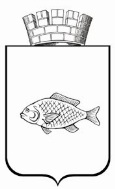 ИШИМСКАЯ ГОРОДСКАЯ ДУМАРЕШЕНИЕ25.10.2018                                                                                                         №216В соответствии с Федеральным Законом от 06.10.2003 № 131-ФЗ «Об общих принципах организации местного самоуправления в Российской Федерации», Федеральным законом от 24.07.2007 № 209-ФЗ «О развитии малого и среднего предпринимательства в Российской Федерации», Уставом города Ишима  Ишимская городская ДумаРЕШИЛА:Внести в решение Ишимской городской Думы от 29.06.2017 № 134 «Об утверждении Положения о порядке формирования, ведения и обязательного опубликования перечня муниципального имущества города Ишима, предоставляемого субъектам малого и среднего предпринимательства, порядке и условиях предоставления в аренду муниципального имущества» следующие изменения:в пункте 1 статьи 1 приложения к решению после слов «(за исключением» дополнить словами «права хозяйственного ведения, права оперативного управления, а также»; пункт 4 статьи 2 приложения к решению изложить в следующей редакции:«4. В Перечень включается муниципальное имущество, свободное от прав третьих лиц (за исключением права хозяйственного ведения, права оперативного управления, а также имущественных прав субъектов малого и среднего предпринимательства), в том числе земельные участки (за исключением земельных участков, предназначенных для ведения личного подсобного хозяйства, огородничества, садоводства, индивидуального жилищного строительства), здания, строения, сооружения, нежилые помещения, оборудование, машины, механизмы, установки, транспортные средства, инвентарь, инструменты.Муниципальное имущество, закрепленное на праве хозяйственного ведения за муниципальными унитарными предприятиями, на праве оперативного управления за муниципальными учреждениями по предложению указанных предприятий или учреждений и с согласия собственника (Уполномоченного органа) такого имущества, может быть включено в Перечень, в целях предоставления такого имущества во владение и (или) в пользование Субъектам.»;подпункт а) пункта 5 статьи 2 приложения к решению изложить в следующей редакции:«а) муниципальное имущество свободное от прав третьих лиц (за исключением права хозяйственного ведения, права оперативного управления, а также имущественных прав субъектов малого и среднего предпринимательства)»;в пункте 6 статьи 2 приложения к решению  слова «муниципальную казну» заменить словами «реестр муниципальной собственности»;пункт 3 статьи 3 приложения к решению изложить в следующей редакции:«3. Заключение договоров аренды в отношении муниципального имущества, включенного в Перечень, осуществляется:а) по результатам торгов (конкурса, аукциона) на право заключения договора аренды;б) без проведения торгов в случаях, предусмотренных Федеральным законом от 26.07.2006 № 135-ФЗ «О защите конкуренции»;в) без проведения торгов в порядке оказания муниципальной преференции в соответствии с муниципальной программой направленной на развитие потребительского рынка и предпринимательства на территории города Ишима;г) при перезаключении договоров аренды на новый срок в случаях  предусмотренных Федеральным законом от 26.07.2006 № 135-ФЗ «О защите конкуренции».Решение о предоставлении имущества  в аренду Субъекту принимается администрацией города Ишима на основании муниципальных правовых актов.»;пункт 4 статьи 3  приложения к решению дополнить  абзацами следующего содержания:«Основанием для предоставления имущества в аренду на торгах является решение администрации города Ишима о проведении открытого аукциона на право заключения договора аренды муниципального имущества. Такое решение принимается в случае не востребованности муниципального имущества в течение трех месяцев со дня опубликования в средствах массовой информации, информации о таком имуществе. Право заключить договор аренды муниципального имущества, включенного в Перечень, без проведения торгов имеют Субъекты, соответствующие условиям, предусмотренным  муниципальной программой направленной на развитие потребительского рынка и предпринимательства на территории города Ишима.»2. Опубликовать настоящее решение в газете «Ишимская правда», в сетевом издании «Официальные документы города Ишима» (www.ishimdoc.ru) и разместить на официальном сайте муниципального образования городской округ город Ишим ishim.admtyumen.ru.3. Контроль за исполнением настоящего решения возложить на постоянную комиссию Ишимской городской Думы по бюджету, экономике и предпринимательству.Глава города                                                                                        Ф.Б. ШишкинО внесении изменений в решение Ишимской городской Думы от 29.06.2017 № 134 «Об утверждении Положения о порядке формирования, ведения и обязательного опубликования перечня муниципального имущества города Ишима, предоставляемого субъектам малого  среднего предпринимательства, порядке и условиях предоставления в аренду муниципального имущества» 